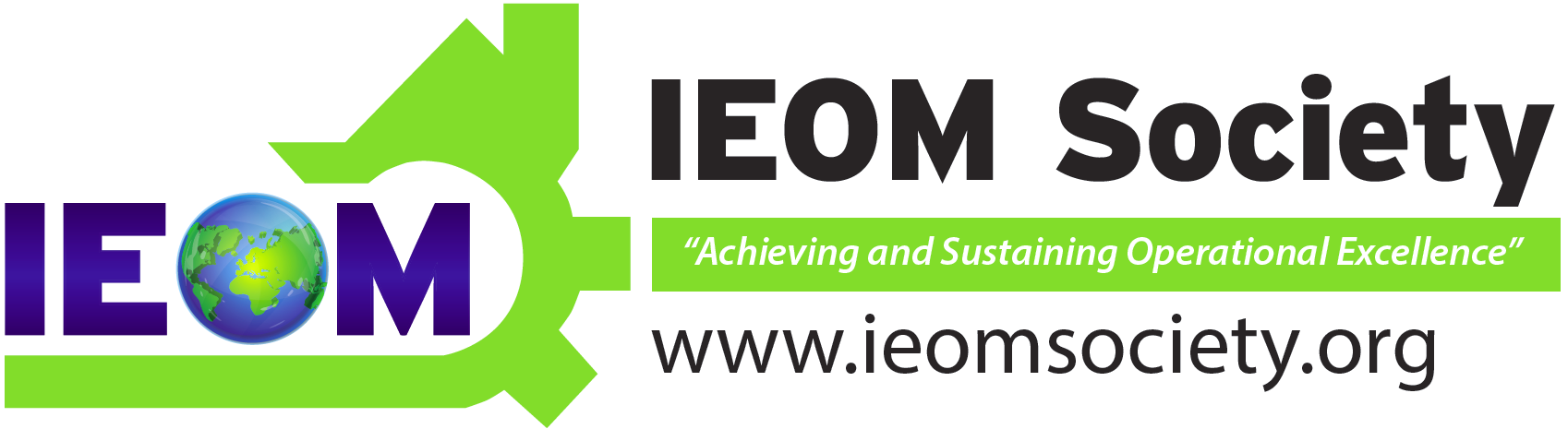 Join the NEW Industrial Engineering and Operations Management (IEOM) Student ChapterWe’re all aboutNetworkingProfessional DevelopmentPlant ToursInternational Poster CompetitionsWorkshops, Conferences & SeminarsListening & LearningJob Opportunities / Career PlanningContact: